توصيف مقرر  (    بلاغة6 )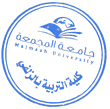 الكليةالتربية في الزلفيالتربية في الزلفيالتربية في الزلفيالقسم الأكاديمياللغة العربيةاللغة العربيةاللغة العربيةاسم المقرربلاغة6رمز المقررARB446المستوىالسابععدد الساعات المعتمدة للمقرر3هدف المقررأن يعرف الطالب وجوه إعجاز القرآن الكريم وتنوعها.أن يفهم قيمة البيان ودوره في عرض قضية الإعجاز على تعدد الوجوه والآراء.أن يحلل آيات القرآن الكريم تحليلا بلاغيا يتفق وخصوصية كلام الله تعالى.أن يوظف دراساته البلاغية السابقة في استنباط حقائق الإعجاز القرآني وأسرار البلاغة النبوية.أن يعرض قضايا القرآن والسنة عرضا يتسم بالإقناع والإمتاع.أن تتطور قدراته في التعامل مع الأساليب البلاغية المختلفة.أن يعرف الطالب وجوه إعجاز القرآن الكريم وتنوعها.أن يفهم قيمة البيان ودوره في عرض قضية الإعجاز على تعدد الوجوه والآراء.أن يحلل آيات القرآن الكريم تحليلا بلاغيا يتفق وخصوصية كلام الله تعالى.أن يوظف دراساته البلاغية السابقة في استنباط حقائق الإعجاز القرآني وأسرار البلاغة النبوية.أن يعرض قضايا القرآن والسنة عرضا يتسم بالإقناع والإمتاع.أن تتطور قدراته في التعامل مع الأساليب البلاغية المختلفة.أن يعرف الطالب وجوه إعجاز القرآن الكريم وتنوعها.أن يفهم قيمة البيان ودوره في عرض قضية الإعجاز على تعدد الوجوه والآراء.أن يحلل آيات القرآن الكريم تحليلا بلاغيا يتفق وخصوصية كلام الله تعالى.أن يوظف دراساته البلاغية السابقة في استنباط حقائق الإعجاز القرآني وأسرار البلاغة النبوية.أن يعرض قضايا القرآن والسنة عرضا يتسم بالإقناع والإمتاع.أن تتطور قدراته في التعامل مع الأساليب البلاغية المختلفة.موضوعات المقررالجانب التاريخي للقرآن الكريم: التدوين، اللغة، أسباب النزول.الإعجاز القرآني وآراء العلماء فيه. فضل القرآن الكريم على اللغة العربية.جهود علماء التفسير واللغة في بيان الإعجاز البلاغي للقرآن (الخطابي–الرماني–الباقلاني-عبد القاهر–الزمخشري..).التناسب بين الألفاظ والآيات. التناسب بين الفواصل والسور.الجملة القرآنية وصور تركيبها (الإيجاز-التقديم والتأخير-التكرار).الجانب التطبيقي (صور من التشبيه، الاستعارة، الكناية في البلاغة القرآنية).جوانب من الخبر والإنشاء في القرآن، ودراسة الالتفات القرآني وبعض وجوه البديع.القصة القرآنية.بلاغة الحديث النبوي وأسبابها من خلال بلاغة الكلام والمتكلم. أسلوب الحديث وخصائصه.خصائص التراكيب في الحديث النبوي الشريف.سمات التصوير البياني في الحديث النبوي الشريف.الطباق والمقابلة في الحديث النبوي الشريف.صور من كلامه صلى الله عليه وسلم في ضوء التحليل البلاغي (الحوار-القصة-الخطبة).صور من كلامه صلى الله عليه وسلم في ضوء التحليل البلاغي (الرسائل –الأدعية).الجانب التاريخي للقرآن الكريم: التدوين، اللغة، أسباب النزول.الإعجاز القرآني وآراء العلماء فيه. فضل القرآن الكريم على اللغة العربية.جهود علماء التفسير واللغة في بيان الإعجاز البلاغي للقرآن (الخطابي–الرماني–الباقلاني-عبد القاهر–الزمخشري..).التناسب بين الألفاظ والآيات. التناسب بين الفواصل والسور.الجملة القرآنية وصور تركيبها (الإيجاز-التقديم والتأخير-التكرار).الجانب التطبيقي (صور من التشبيه، الاستعارة، الكناية في البلاغة القرآنية).جوانب من الخبر والإنشاء في القرآن، ودراسة الالتفات القرآني وبعض وجوه البديع.القصة القرآنية.بلاغة الحديث النبوي وأسبابها من خلال بلاغة الكلام والمتكلم. أسلوب الحديث وخصائصه.خصائص التراكيب في الحديث النبوي الشريف.سمات التصوير البياني في الحديث النبوي الشريف.الطباق والمقابلة في الحديث النبوي الشريف.صور من كلامه صلى الله عليه وسلم في ضوء التحليل البلاغي (الحوار-القصة-الخطبة).صور من كلامه صلى الله عليه وسلم في ضوء التحليل البلاغي (الرسائل –الأدعية).الجانب التاريخي للقرآن الكريم: التدوين، اللغة، أسباب النزول.الإعجاز القرآني وآراء العلماء فيه. فضل القرآن الكريم على اللغة العربية.جهود علماء التفسير واللغة في بيان الإعجاز البلاغي للقرآن (الخطابي–الرماني–الباقلاني-عبد القاهر–الزمخشري..).التناسب بين الألفاظ والآيات. التناسب بين الفواصل والسور.الجملة القرآنية وصور تركيبها (الإيجاز-التقديم والتأخير-التكرار).الجانب التطبيقي (صور من التشبيه، الاستعارة، الكناية في البلاغة القرآنية).جوانب من الخبر والإنشاء في القرآن، ودراسة الالتفات القرآني وبعض وجوه البديع.القصة القرآنية.بلاغة الحديث النبوي وأسبابها من خلال بلاغة الكلام والمتكلم. أسلوب الحديث وخصائصه.خصائص التراكيب في الحديث النبوي الشريف.سمات التصوير البياني في الحديث النبوي الشريف.الطباق والمقابلة في الحديث النبوي الشريف.صور من كلامه صلى الله عليه وسلم في ضوء التحليل البلاغي (الحوار-القصة-الخطبة).صور من كلامه صلى الله عليه وسلم في ضوء التحليل البلاغي (الرسائل –الأدعية).المراجع- مدخل إلى البلاغة القرآنية د/حلمي محمد القاعود. دار النشر الدولي-الرياض1428هـ- مدخل إلى البلاغة النبوية، د/حلمي محمد القاعود. 	دار النشر الدولي-الرياض1432هـ- مدخل إلى البلاغة القرآنية د/حلمي محمد القاعود. دار النشر الدولي-الرياض1428هـ- مدخل إلى البلاغة النبوية، د/حلمي محمد القاعود. 	دار النشر الدولي-الرياض1432هـ- مدخل إلى البلاغة القرآنية د/حلمي محمد القاعود. دار النشر الدولي-الرياض1428هـ- مدخل إلى البلاغة النبوية، د/حلمي محمد القاعود. 	دار النشر الدولي-الرياض1432هـ